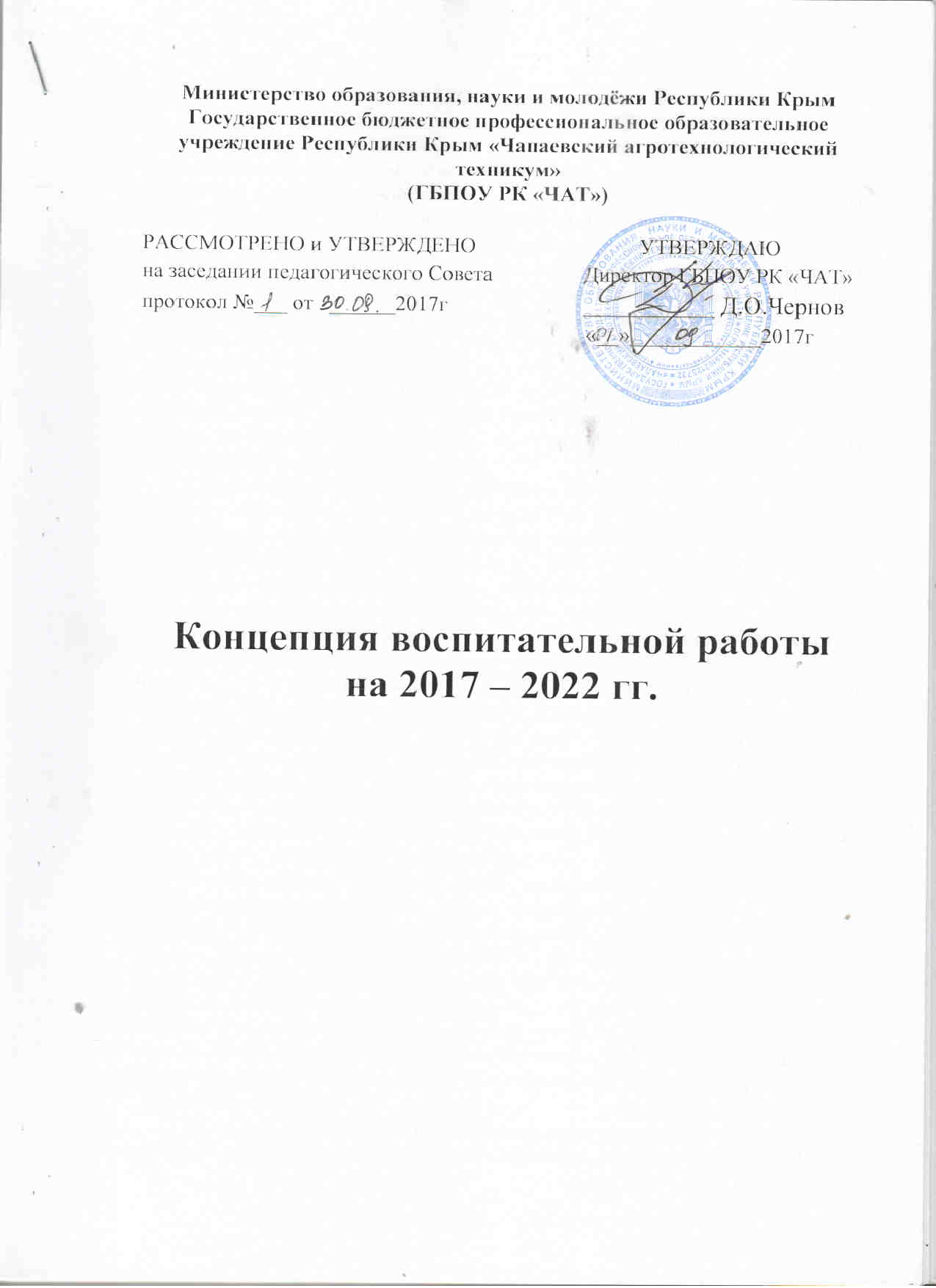 Министерство образования, науки и молодёжи Республики КрымГосударственное бюджетное профессиональное образовательное учреждение Республики Крым «Чапаевский агротехнологический техникум»(ГБПОУ РК «ЧАТ»)РАССМОТРЕНО и УТВЕРЖДЕНО			УТВЕРЖДАЮна заседании педагогического Совета	  	Директор ГБПОУ РК «ЧАТ»протокол №___ от   ______2017г			____________ Д.О.Чернов                                                                                               «__»____________2017гКонцепция воспитательной работына 2017 – 2022 гг.1. Общие положенияКонцепция воспитательной работы ГБПОУ РК «Чапаевский агротехнологический техникум» (далее - техникум) разработана в соответствии с Законом Российской Федерации "Об образовании", стратегией развития воспитания в РФ до 2025 года,  Указом Главы Республики Крым от «18» декабря 2014 года № 522-У «Об утверждении Концепции патриотического и духовно-нравственного воспитания населения в Республике Крым»,действующим законодательством по вопросам воспитания в сфере среднего профессионального образования,  Уставом техникума и другими его нормативными актами. В концепции определяются основные направления, формы и методы воспитательной работы в процессе обучения студентов техникума. Воспитательная работа со студентами является неотъемлемой частью процесса качественной подготовки профессионалов. Из стен техникума должен выходить человек не только обученный, но и воспитанный. Только так его можно назвать образованным. Образование – важнейший стратегический ресурс развития общества. В условиях становления в России гражданского общества главной целью образования становится формирование личности профессионально и социально компетентной, способной к творчеству и самоопределению в условиях меняющегося мира, обладающей развитым чувством ответственности и стремлением к созиданию. Приоритетность решения воспитательных задач в системе образовательной деятельности четко обозначена в законе Российской Федерации «Об образовании», определяющем образование как «целенаправленный процесс воспитания и обучения в интересах человека, общества, государства». Система воспитания должна четко ориентировать молодого человека в ценностном мире, формировать личность, умеющую четко отстаивать свои интересы, учитывая при этом интересы своей социально-профессиональной группы и всего общества в целом. Потребность создания единой воспитательной системы в техникуме, обновления содержания воспитательной работы и определяют необходимость разработки данной концепции. Важным условием формирования обучающегося, как творческой, всесторонне развитой личности, является воспитание гражданина, способного осмысливать, ставить, решать проблемы общества с учетом социальных, этических, культурных, экологических аспектов, быть нравственно ответственным, умеющим адаптироваться в коллективе, готовым трудиться в условиях конкуренции. Воспитание студенческой молодежи является неотъемлемой частью процесса образования и, следовательно, согласно Закону РФ «Об образовании», профессиональной обязанностью каждого преподавателя и сотрудника техникума. Формирование в техникуме профессионала как личности базируется на практической реализации в учебном заведении концепции воспитательной работы, которая предполагает реализацию единой воспитательной стратегии всеми структурами техникума.  Под воспитанием в данной концепции понимается органически связанная с обучением целенаправленная и систематическая деятельность, ориентированная как на формирование социально-значимых качеств, установок и ценностных ориентаций личности, так и на создание благоприятных условий для всестороннего гармоничного духовного, интеллектуального и физического развития, самосовершенствования и творческой самореализации личности будущего профессионала. 2. Цели и задачи воспитательной работыКонцепция воспитательной работы на 2017 – 2022 годы определяет следующие цели и задачи, особенности работы педагогического коллектива техникума в области воспитания подрастающего поколения. Основной целью воспитательной работы является формирование гармонично и всесторонне развитой личности будущего конкурентоспособного профессионала, обладающего высокой культурой, социальной активностью, качествами гражданина – патриота. На период обучения студента в техникуме эта цель конкретизируется с учетом профессиональной подготовки, современных социальных условий и потребностей общества, а также возможностей техникума. Поэтому образовательно-воспитательный процесс в техникуме ориентирован на воспитание и подготовку высококвалифицированных и разносторонне развитых специалистов, высоконравственных, имеющих гражданскую позицию. Задачи воспитания: • развитие у студентов мировоззренческого интереса к познанию; • совершенствование работы по патриотическому воспитанию; • формирование у студентов ответственного и творческого отношения к учебе, общественной деятельности и производительному общественно – полезному труду; • развитие потребности к самореализации творческого потенциала, заложенного в личности; • формирование потребности в здоровом образе жизни, создание обстановки нетерпимости к правонарушениям, пьянству, курению и другим антиобщественным проявлениям; • привлечение студентов к активному участию в различных мероприятиях общественной, спортивной и политической жизни техникума, города, области. 3. Принципы воспитательной работы Система воспитания, над постоянным совершенствованием которой работает педагогический коллектив техникума, имеет в основе следующие принципы: 1. Принцип гуманистической направленности, предполагающий отношение педагога к студентам как к ответственным субъектам собственного развития, а также стратегию взаимодействия, основанную на субъект-субъектных отношениях. 2. Принцип демократизма, предполагающий реализацию системы воспитания, основанной на взаимодействии, на педагогике сотрудничества преподавателя и студента. 3. Принцип духовности, предполагающий формирование у студента духовных ориентаций, потребностей к освоению и производству ценностей культуры, соблюдению общечеловеческих норм гуманистической морали, интеллигентности и менталитета российского гражданина. 4. Принцип культуросообразности, предполагающий, что воспитание основывается на общечеловеческих ценностях, строится в соответствии с ценностями и нормами национальных культур и традициями Республики Крым, не противоречащими общечеловеческим ценностям. 5. Принцип патриотизма, предполагающий формирование культуры межнациональных отношений, национального сознания у студенческой молодежи как одного из основных условий жизнеспособности молодого поколения и обеспечивающего целостность России, связь между поколениями, освоение и приумножение культуры во всех её проявлениях, воспитание гражданских качеств и социальной ответственности за благополучие своей страны. 6. Принцип конкурентоспособности, обеспечивающий формирование личности специалиста, способного к динамичной социальной и профессиональной мобильности, смене деятельности, нахождению эффективных решений в сложных условиях конкурентной борьбы во всех сферах жизнедеятельности. 7. Принцип толерантности, предполагающий наличие плюрализма мнений, подходов, различных идей для решения одних и тех же проблем, терпимости к мнениям других людей, учет их интересов, терпимости к другому образу жизни и поведению людей, не выходящему за нормативные требования законов. 8. Принцип индивидуальности, предполагающий, что система воспитания в колледже должна быть индивидуально ориентирована, должна учитывать задатки, возможности, особенности каждого студента в процессе его воспитания и социализации. 9. Принцип вариативности, предполагающий включение различных вариантов технологий и содержания воспитания, нацеленности системы воспитания на формирование вариативного способа мышления, способности принятия вероятностных решений в сфере профессиональной деятельности в ситуации неопределенности. 10. Принцип эффективности социального взаимодействия, предполагающий осуществление воспитания в коллективах различного типа: в студенческой группе, в коллективах групп, техникума в целом. 11. Принцип концентрации воспитания на развитии социальной и культурной компетентности личности, предполагающий, что стратегия и тактика воспитания будут направлены на помощь молодому человеку в освоении социокультурного опыта в свободном самоопределении в социальном окружении.4. Модель личности студента Модель личности студента - будущего специалиста со средним профессиональным образованием в контексте воспитательной работы может быть представлена в виде системы требований к его личностным и гражданским качествам. Студент должен:Обладать глубокими знаниями, навыками и сформированными профессиональными компетенциями по направлению специальной подготовки, смежным областям знаний, фундаментальным и гуманитарным дисциплинам; Иметь свою мировоззренческую позицию, нравственные идеалы, гуманистические ценности, соблюдать общечеловеческие нормы гуманистической морали; .Уважать Конституцию, государственную символику и законы Российского государства, обладать социальной ответственностью, гражданским мужеством, внутренней свободой и чувством собственного достоинства, способностью к объективной самооценке; Уметь быстро приспосабливаться к изменяющимся условиям жизни, уметь ориентироваться в социально-политической обстановке; Обладать способностью к саморазвитию своего интеллекта и профессиональных качеств; Иметь потребность в достижениях и самостоятельного принятия решений, обладать целеустремленностью и предприимчивостью; Обладать высокой социальной активностью во всех сферах жизнедеятельности, стремлением к поиску нового и способностью находить нестандартные решения жизненных проблем, конкурентоспособностью в социально- экономической деятельности, профессиональной и социальной мобильностью; . Иметь в определенной степени ориентацию на свои интересы и потребности, на достижение успеха, обладать рациональным мышлением и прагматическим отношением к жизни, уметь сочетать свои интересы с интересами общества; Иметь в определенной степени ориентацию на свои интересы и обладать национальным сознанием российского гражданина, гражданскими качествами, стремлением к сохранению единства России и к становлению ее как великой державы, занимающей одно из ведущих мест в мировом сообществе.5. Основные направления воспитательной работы в техникумеЦель, задачи и принципы воспитания находят свою практическую реализацию в содержании основных направлений воспитательной деятельности колледжа: • Духовно-нравственное воспитание Повышение качества образования является одной из актуальных задач педагогической науки и практики. Качество образования складывается из качества обучения и качества воспитания. Обучение по профессиональным образовательным программам, участие в научно-исследовательской и творческо- исполнительской деятельности техникума тесно связано с формированием духовно- нравственных начал личности. Педагогическая деятельность в Чапаевском агротехнологическом техникуме направлена на создание социально-активной личности будущего профессонала, на обеспечение условий для проявления и развития духовных, нравственных, эстетических устремлений студентов. Целью духовно-нравственного воспитания является: формирование у каждого студента способности воспринимать прекрасное в действительности. В рамках данного направления реализуются задачи по формированию у человека системы социально значимых нравственных ценностных ориентиров, питающих чувства причастности к судьбе Отечества, определяющих готовность принять на себя моральную ответственность за его прошлое и настоящее;- воспитанию уважения к культурно-историческим ценностям; сохранению национальной самобытности; - формированию толерантного отношения к языку общения, национальности и вероисповеданию народов. Духовно-нравственное воспитание граждан осуществляется при активном привлечении в этот процесс представителей традиционных конфессий России. Мероприятия в рамках направления ориентированы:  на восстановление традиционного образа семьи как величайшей святыни, основы общества, воспитание традиционной бытовой и семейной культуры, потребности в ответственном и заботливом отношении к членам своей семьи;  усиление роли семьи в воспитании детей;  сохранение и развитие семейных традиций, поддержку многодетных семей, дружбу народов, неразрывную связь поколений;  формирование уважительного отношения к родителям, осознанного, заботливого отношения к старшим и младшим; популяризацию таких праздничных дат, как День защиты детей, День пожилого человека, День матери;  воспитание у гражданина волевого характера, способности преодолевать любые возникающие трудности, быть целеустремленным в достижении поставленной цели;  формирование основ нравственного самосознания личности - способности гражданина формулировать собственные нравственные обязательства, осуществлять нравственный самоконтроль, требовать от себя выполнения моральных норм, давать нравственную оценку своим и чужим поступкам;  формирование основ морали - осознанной необходимости определённого поведения, обусловленного принятыми в обществе представлениями об основополагающих категориях поведенческой этики;  формирование патриотического сознания и самосознания, потребности в гражданском и духовном служении своему Отечеству, приумножении могущества своей Родины, развитие ее материальной и духовной культуры;  формирование основ российской гражданской идентичности;  воспитание ценностного отношения к своему национальному языку и культуре;  развитие гражданской солидарности;  развитие доброжелательности и эмоциональной отзывчивости, понимания других людей и сопереживания им;  становление гуманистических и демократических ценностных ориентаций;  духовно-нравственную и культурно-историческую преемственность поколений;  принятие базовых национальных ценностей, национальных духовных традиций;  воспитание уважения к культуре и традициям, к вере и религиозным убеждениям граждан России разных национальностей;  формирование толерантности, уважения к языку, культуре, истории и образу жизни представителей народов России.Задачи: 1. Развитие эстетических чувств, суждений и вкусов; 2. Формирование умения и потребности участвовать в создании прекрасного в художественном творчестве; 3. Развитие творческих способностей личности. Данное направление реализуется в следующих аспектах деятельности: – эстетическое воспитание в ходе учебного процесса: приобщение каждого студента к ценностям мировой и отечественной художественной культуры, воспитание на лучших примерах изобразительного искусства, изучение истории и современности различных вопросов культуры и искусства; – участие в эстетическом оформлении кабинетов и аудиторий учебного заведения, соблюдение чистоты и порядка в аудиториях, организация художественных выставок студентов; – организация и проведение конкурсов. Участие студентов в районных, республиканских, всероссийских и международных фестивалях и конкурсах. • Гражданско – патриотическое воспитание Патриотическое воспитание в условиях современной России объективно является и признано государством ключевым в обеспечении устойчивого политического, социально-экономического развития и национальной безопасности Российской Федерации.  В этом направлении реализуются гражданские, правовые, патриотические, интернациональные, политические элементы воспитания. Формирование социально-активных обучающихся является важнейшим направлением воспитания и развития у обучающихся гражданственности, уважения к правам и свободам человека, любви к окружающей природе, Родине, семье, патриотического и национального самосознания, обеспечивая тесную взаимосвязь среднего профессионального образования с социально- экономическими и духовными преобразованиями в стране и мире. Воспитание гражданственности предполагает формирование активной гражданской позиции личности, гражданского самоопределения, осознания внутренней свободы и ответственности за собственный политический и моральный выбор. Гражданский долг проявляется в отношении человека к своим правам и обязанностям. Патриотическое воспитание связано прежде всего с формированием у молодежи российского национального самосознания, включая патриотические чувства и настроения. Формирование правосознания обучающегося - сложный и длительный процесс, требующий творческого подхода всего коллектива техникума, готовности, желания и умения всех и каждого бороться за укрепление общественной дисциплины и правопорядка в техникуме и обществе, за искоренение негативных явлений в жизни техникума и российского общества.  Система патриотического воспитания предусматривает формирование и развитие социально значимых ценностей, гражданственности и патриотизма в учебном процессе и внеучебное время; массовую патриотическую работу, направленную на рассмотрение и освещение проблем патриотического воспитания, на формирование и развитие личности гражданина и защитника Отечества. Цель патриотического воспитания – создание системы патриотического воспитания студентов техникума культуры, для формирования социально активной личности гражданина и патриота, обладающей чувством национальной гордости, гражданского достоинства, любви к Отечеству, своему народу и готовностью к защите и выполнению конституционных обязанностей. Целями патриотического воспитания в Республике Крым являются формирование патриотических чувств и сознания граждан Российской Федерации, проживающих в Республике Крым, развитие у них высокой социальной активности, гражданской ответственности, способности проявить себя в деле укрепления государства, обеспечении его жизненно важных интересов и устойчивого развития. Достижение указанных целей осуществляется через решение следующих задач:  утверждение в сознании и чувствах граждан социально значимых патриотически ориентированных ценностей, взглядов и убеждений, уважения к культурному и историческому прошлому России и Крыма, к национальным традициям;   совершенствование военно-патриотического воспитания и повышение мотивации к военной службе, получение гражданами Республики Крым начальных знаний в области обороны и обучение основам военной службы;  создание условий для более активного вовлечения граждан в решение социально-экономических, культурных, правовых, экологических и других проблем;  повышение престижа общественной деятельности;  воспитание граждан в духе уважения к Конституции Российской Федерации, Конституции Республики Крым, законам, нормам общественной и коллективной жизни;  создание условий для реализации конституционных прав человека, его обязанностей, гражданского и воинского долга;  привитие гражданам чувства гордости, глубокого уважения и почитания символов Российской Федерации и Республики Крым - Герба, Флага, Гимна, другой символики и святынь Отечества;  привлечение традиционных для России религиозных конфессий для формирования у граждан потребности служения Родине, ее защите как высшего духовного долга;  создание условий для усиления патриотической направленности средств массовой информации при освещении событий и явлений общественной жизни;  формирование расовой, национальной, религиозной терпимости, развитие дружеских отношений между народами, обеспечение ознакомления с обычаями и традициями других народов, уважительного отношения к ним, содействие диалогу культур.Развитие у студентов гражданственности, патриотизма как важнейших духовно – нравственных и социальных ценностей, формирование личностно значимых качеств, умений и готовности к их активному проявлению в различных сферах жизни общества, высокой ответственности и дисциплинированности.• Правовое воспитание Особую роль в воспитательной деятельности занимает раздел профилактики правонарушений, которому в наше время придается немаловажное значение. Преподавателями, кураторами учебных групп, воспитателем общежития постоянно ведутся разъяснительные и профилактические работы среди студентов.  Целью правового воспитания студентов является формирование юридической грамотности и культуры, знаний правовых основ государственности, правовых норм и законов, воспитание чувства ответственности, дисциплины во всех сферах деятельностиТакже не остается без внимания работа по профилактике алкоголизма, табакокурения и других асоциальных проявлений в студенческой среде. С целью устранения непредвиденных обстоятельств по правонарушению, техникум сотрудничает с работниками ПДН ОМВД РФ по Советскому району РК, врачами ЦРБ. По графику проведения встреч или по мере необходимости приглашаются сотрудники этих организаций для проведения тематических бесед, лекториев. Администрация техникума, кураторы учебных групп: – контролируют посещение занятий студентами, соблюдение ими правил поведения в общественном месте; – организуют индивидуальные беседы со студентами «группы риска»; – проводят заседания педагогического совета совместно с членами студенческого совета по обсуждению правонарушений; – производят дежурство в общежитии техникума; – проводят кураторские часы; – организуют профилактические беседы по предупреждению правонарушений в техникуме и т. д. • Экологическое воспитание Целью экологического воспитания студентов является не только экологическое образование, но и целенаправленное формирование бережного отношения к природе на всех уровнях социализации. Экологическое воспитание, прежде всего, связано с формированием у студентов экологического сознания, включающего совокупность взглядов и идей о проблемах оптимального соотношения взаимодействия общества и окружающей среды в соответствии с конкретными жизненными потребностями людей и возможностями природы. Воспитание в этой сфере нацелено на изменение технократического стиля мышления и создание эмоционально-психологической установки на отношение к природе не только как к источнику сырьевых ресурсов, но как к среде обитания, обеспечивающей социальный и культурный прогресс человечества. Таким образом, экологическому воспитанию необходимо уделять особое внимание, поскольку на современном этапе развития общества все более усиливается негативное влияние результатов человеческой деятельности на природу, что весьма остро ставит вопрос не только о здоровье людей, но и о возможности дальнейшего существования всего человечества. Основные направления деятельности: – воспитание бережного отношения к природе; – разработка мероприятий по воспитанию экологической культуры студентов;  –изучения экологического права. • Спортивно-оздоровительное воспитание Охрана здоровья студентов традиционно считается одной из важнейших социальных задач общества. Успешная подготовка высококвалифицированных кадров тесно связана с укреплением и охраной здоровья, повышением работоспособности студенческой молодежи. В современных условиях социальной, экономической и политической нестабильности нашего общества эта группа молодежи испытывает наибольшее отрицательное воздействие окружающей среды, так как их половое и физическое становление совпадает с периодом адаптации к новым, изменившимся для них условиям жизни, обучения, высоким умственным нагрузкам. Студенты – это социальный слой населения, который можно отнести к группе повышенного риска, так как на непростые возрастные проблемы студентов (такие как адаптация к физиологическим и анатомическим изменениям, связанных с процессами созревания: высокая психоэмоциональная и умственная нагрузка, приспособления к новым условиям проживания и обучения; формирование межличностных взаимоотношений вне семьи) накладывают негативное влияние. Это ведёт к значительному усилению возрастного ухудшения адаптации студентов, следствием чего являются серьёзные медицинские и социально - психологические проблемы, возникающие в той или иной форме у студентов. Во избежание таких серьезных проблем, в техникуме ежегодно ведется профилактическая работа:– психологические тренинги; – лекции, беседы медицинской сестры техникума по профилактике психо- соматических заболеваний. Свою деятельность преподаватель физического воспитания осуществляет по следующим направлениям: 1. Организация и проведение учебного процесса по дисциплине «Физическая культура» со студентами, обеспечивающего укрепление здоровья студентов, улучшение физической подготовленности, заинтересованности в физическом совершенствовании и здоровом образе жизни, приобретение студентами практических умений и навыков в области использования средств физической культуры в жизни, в том числе в профессиональной деятельности. 2. Организация и проведение внутри техникума спортивных мероприятий. 3. Обеспечение учебного процесса необходимым инвентарем и оборудованием.4. Обеспечение морального поощрения лучших спортсменов и команд победителей различных соревнований. 5. Сотрудничество с городскими, областными и другими организациями по проблемам физической культуры и спорта. 6. Проведение практических занятий по физической культуре в благоприятные погодные дни на открытой спортивной площадке. Семейно-бытовое воспитание студентовЦелью семейно-бытового воспитания студентов  общая  высокая  ориентация на создание семьи, счастливую семейную жизнь необходимость особого внимания уделять проблеме взаимодействия и преемственности поколений, что позволит избежать проблемы отцов и детей. Семейно-бытовое воспитание студентов предполагает решение следующих задач: • создание условий, способствующих идентификации личности как представителя определенного пола, ценностного отношения к своей половой принадлежности, любви, браку, материнству и отцовству; • закрепление гендерных ролей; • воспроизводство соответствующего социального опыта; • формирование гендерной культуры личности; • недискриминационное отношение к представителям обоих полов, стремление к достижению понимания во взаимоотношениях.  Основные формы и методы реализации:- проведение мероприятий с целью формирования гендерной культуры обучающихся закрепления положительного отношения личности к любви и браку, рождению и воспитанию детей, формирования ответственного отношения к объекту любви; - повышение гендерной культуры педагогов и родителей, ориентация на гендерно- демократичные и гуманистические методы взаимодействия с воспитанниками; - создание условий по профилактике всех проявлений дискриминации по половому признаку, стремление к достижению взаимопонимания с представителями обоего пола; - создание системы подготовки студентов к семейной жизни. • Профессионально-трудовое воспитаниеПрофессионально-трудовое направление предполагает подготовку профессионально-грамотного, компетентного, ответственного профессонала, формирование у него личностных качеств для эффективной профессиональной деятельности, прививание умений и навыков управления коллективом. Профессионально-трудовое воспитание предполагает решение задач: • формирование сознательного отношения к выбранной профессии; • воспитание чести, гордости, любви к профессии, сознательного отношения к профессиональному долгу, понимаемому как личная ответственность и обязанность; • развитие профессиональной психологии специалиста-профессионала как свободно определяющегося в данной области; • формирование профессиональной культуры, этики профессионального общения; • формирование конкурентоспособного специалиста на рынке труда; • формирование творческого подхода, воли к труду, к самосовершенствованию в избранной специальности; • развитие чувства бережливости, ответственности за бытовой и учебный порядок. Основные формы и методы реализации: -  организация научно-исследовательской работы студентов; -  переход от фронтального изложения учебного материала к практическим навыкам (утверждение отношений сотрудничества преподавателей и студентов); - организация регулярных хозяйственных работ в учебном здании, общежитии, территории техникума для воспитания бережливости и чувства причастности к совершенствованию материально-технической базы техникума; -  анализ регионального рынка труда, взаимодействие с предприятиями и организациями региона, региональными и местными администрациями; • взаимодействие с другими учебными заведениями, центрами содействия занятости;  - содействие студентам в обеспечении их временной занятости, трудоустройство по окончанию техникума, организация получения дополнительного образования выпускников; - создание информационной системы, обеспечивающей выпускников и студентов данными о рынке труда и рынке образовательных услуг. В процессе трудового воспитания у студентов развивается стремление к систематическому общественно полезному труду, привычка трудиться на совесть, т. е. формируется трудолюбие как черта личности. Основные направления деятельности: – осуществление мероприятий по поддержанию порядка и чистоты в комнатах общежития и прилегающей территории к нему; – привлечение студентов к проведению субботников техникума; – привлечение студентов к оказанию содействия в художественно- информационном оформлении помещений, аудиторий, коридоров. • Профориентационная работа Профориентационная работа в техникуме проводится учебной частью совместно с приемной комиссией и преподавательским составом техникума. Основной целью этой работы техникума является система мероприятий по изучению способностей абитуриентов, профессиональный отбор на профессии и направления подготовки  техникума, ориентация молодежи на получение среднего профессионального образования, приведение образовательных потребностей абитуриентов в соответствие с рынком труда. Основой эффективной профориентационной деятельности техникума является работа среди учащихся средних общеобразовательных школ Советского района и других районов РК.В соответствии с установленными целями основными задачами профориентационной работы в техникуме являются: – организация и осуществление взаимодействия с образовательными учреждениями среднего общего образования; – обеспечение формирования контингента студентов; – оказание помощи приемной комиссии в качественном отборе абитуриентов; – изучение и прогнозирование перспектив формирования студенческого контингента; – информирование об уровне образовательной деятельности техникума. • Студенческое самоуправление Формирование студенческого самоуправления является одним из методов подготовки будущих руководителей среднего звена различных отраслей и форм собственности. Студенческое самоуправление – инициативная, самостоятельная и ответственная деятельность студентов по решению жизненно важных вопросов по организации обучения, быта, досуга. Оно является элементом общей системы управления учебно-воспитательным процессом в техникуме и предполагает максимальный учет интересов, потребностей студентов на основе изучения их общественного мнения.  Под системой студенческого самоуправления в техникуме понимается целостный механизм, позволяющий студентам участвовать в управлении техникумом и организации своей деятельности в нем через коллегиальные взаимодействующие органы самоуправления на всех уровнях управления. Неотъемлемой частью студенческого самоуправления является студенческий совет, который осуществляет свои функции во взаимодействии с кураторами, администрацией. Совет занимается вопросами социально-бытового характера, проведением конкурсов. К праздничным датам в техникуме проводятся досуговые мероприятия. Самоуправление студентов начинает, в силу самих объективных обстоятельств социальной жизни, выражать интересы самоорганизации студентов, которые нуждаются в адекватном статусном определении и социально-правовой защите. В этом состоит новый смысл студенческого самоуправления в средних профессиональных учебных заведениях России. Цели и задачи деятельности Студенческого совета: 1. Воспитательная работа со студентами; 2. Участие Студенческого совета в повышении качества образовательного процесса, работа с неуспевающими студентами; 3. Работа по поддержанию авторитета техникума; 4. Работа с абитуриентами; 5. Связь с общественностью других учебных заведений и иных молодежных структур; 6. Развитие и реализация творческих способностей студентов; 7. Организация досуга студентов; 8. Спортивная работа; 9. Разрешение проблем студентов и защита их прав. Главные задачи системы студенческого самоуправления: 1. Формирование у студентов ответственного и творческого отношения к учебе, общественной деятельности и производительному общественно-полезному труду; 2. Формирование у членов коллектива на основе самостоятельности в решении вопросов студенческой жизни активной жизненной позиции, навыков в управлении государственными и общественными делами; 3. Оказание помощи администрации, преподавательскому составу в организации и совершенствовании учебно-воспитательного процесса через своевременный и всесторонний анализ качества знаний студентов, причин низкой успеваемости с последующим принятием конкретных мер по результатам анализа и устранением этих причин; 4. Организация системы контроля за учебной и трудовой дисциплиной, своевременность применения мер общественного и дисциплинарного воздействия к нарушителям; 5. Поиск и организация эффективных форм самостоятельной работы студентов; 6. Организация свободного времени студентов, содействие разностороннему развитию личности каждого члена студенческого коллектива; 7. Активизация деятельности общественных организаций в техникуме. Студенческое самоуправление — один из путей подготовки активных граждан к жизни в правовом демократическом обществе, поэтому развитое студенческое самоуправление в техникуме имеет огромное общественное значение, помогает становлению личности. • Художественно-эстетическое воспитание Ориентация общества на духовные ценности является одним из показателей уровня развития этого общества. В настоящее время можно констатировать глубокий кризис духовности общества в целом, и в еще большей степени нарастание бездуховности среди молодежи. Оно проявляется в негативном отношении к истории своего Отечества, его культуре и традициям, в преклонении перед западной культурой и образом жизни, в потере смысла жизни и жизненных ценностей. Однако более всего бездуховность молодежи проявляется в негативных личностных качествах, таких как эгоизм, цинизм, агрессивность, стремление к насилию и утрате положительных моральных качеств и ценностей: честности, порядочности, милосердия, доброты, любви, сострадания и т. п. Эстетическое воспитание предполагает, прежде всего, формирование устойчивой потребности постоянного восприятия и понимания произведений искусства, проявления интереса ко всему кругу проблем, которые решаются средствами художественного творчества. В процессе эстетического воспитания происходит формирование эстетического сознания, что проявляется в создании у молодого человека идеальных базовых образцов высокого искусства, установок на положительное восприятие ценностей отечественного, национального искусства и критическое отношение к насаждаемым образцам массовой западной культуры. В результате эстетического воспитания должны быть сформированы способности к эмоционально-чувственному восприятию художественных произведений, пониманию его содержания и сущности через приобщение студента к миру искусства во всех его проявлениях, что можно рассматривать в качестве показателей эффективности воспитательной деятельности в данной сфере. Основные направления деятельности: – привлечение студентов к участию в тематических вечерах, смотрах- конкурсах и фестивалях художественной самодеятельности; в тематических выставках и т. д.; – организация мероприятий, посвященных празднованию юбилейных знаменательных дат и событий. • Познавательно-информационное воспитание Непрерывное информирование обучающихся о различных сферах жизнедеятельности техникума в течение всего периода их обучения должно быть обеспечено созданием постоянно обновляемой системы представления информации, включающей в себя: – постоянное информационное наполнение интернет-сайта и информационных стендов; – проведение общих мероприятий, праздников, торжественных ритуалов;  – пропаганда успешной учебной и конкурсной деятельности творческих коллективов и отдельных обучающихся, в том числе в средствах массовой информации; – встречи с выпускниками техникума, представителями различных структур и организаций; – издание печатной продукции. Система информации должна обеспечить: – знакомство студентов с традициями техникума, его структурой, правилами внутреннего распорядка, правами и обязанностями обучающихся; организацией учебного процесса; направлениями деятельности различных творческих коллективов; возможностями культурного, духовного и физического развития в стенах техникума и за его пределами; – развитие самостоятельности, активности, интереса к творческой работе, воспитание целеустремленности и дисциплинированности. Цель познавательного воспитания – обогащение представления студентов в окружающей деятельности, способствующее интеллектуальному развитию. Основные направления деятельности: – творческие конкурсы; –беседы, лекции; – литературно-музыкальные гостиные; – экскурсии. 5. ЗаключениеВедущая роль в воспитании студентов принадлежит преподавательскому составу техникума. Преподаватель в России всегда был воспитателем, но сегодня воспитание может и должно быть понято не как одновременная передача опыта и оценочных суждений от старшего поколения к младшему, но и как взаимодействие и сотрудничество преподавателей и студентов в сфере их совместной учебной и внеучебной деятельности. К важнейшим условиям реализации Концепции воспитания в техникуме можно отнести следующие: 1. Ориентация на конкретный конечный результат воспитательных усилий; 2. Опора на творческую активность студенческих групп; 3. Эффективное использование гибкой системы стимулирования, поощрений и порицаний в воспитательном процессе, сочетания задач воспитательного воздействия с решением проблем социальной заботы о молодежи; 4. Стремление субъектов воспитания к повышению эффективности воспитательного процесса; 5. Включение показателей участия преподавательского состава в воспитании студентов в оценку их деятельности в период аттестации; 6. О воспитательной работе с учётом всех структур и подразделений колледжа. Концепция воспитания должна постоянно творчески развиваться и обогащаться. Для этого необходимо постоянно изучать, обобщать положительный опыт воспитательной работы со студентами и распространять его среди кураторов и всех подразделений техникума. Концепция рассмотрена и одобрена на заседании педагогического совета ГБПОУ РК «Чапаевский агротехнологический техникум» от «   » ____________2017 года. Протокол №  ____. Содержание Концепции доведено до сведения членов Студенческого совета техникума. СОГЛАСОВАНО: Юрисконсульт                                                 Н.С. Юзбашева РАЗРАБОТАЛА:Зам. директора по УВР                                   А.А.Валино